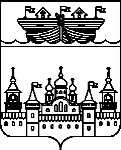 СЕЛЬСКИЙ СОВЕТВЛАДИМИРСКОГО СЕЛЬСОВЕТАВОСКРЕСЕНСКОГО МУНИЦИПАЛЬНОГО РАЙОНАНИЖЕГОРОДСКОЙ ОБЛАСТИРЕШЕНИЕ 16 февраля 2021 года	№ 6О внесении изменения в Порядокназначения и проведения собраний граждан в целях рассмотрения и обсуждения вопросов внесения инициативных проектов во Владимирском сельсовете Воскресенского муниципального района Нижегородской области утвержденного решением сельского Совета Владимирского сельсовета Воскресенского муниципального района Нижегородской области от 30 декабря 2020 года № 57В соответствии с Федеральным законом  от 06.10.2003 № 131-ФЗ «Об общих принципах организации местного самоуправления в Российской Федерации», руководствуясь Уставом Владимирского сельсовета Воскресенского муниципального района Нижегородской области, в целях приведения нормативных правовых актов в соответствие с действующим законодательством, сельский Совет решил:1.Внести в Порядок назначения и проведения собраний граждан в целях рассмотрения и обсуждения вопросов внесения инициативных проектов во Владимирском сельсовете Воскресенского муниципального района Нижегородской области утвержденного решением сельского Владимирского сельсовета Воскресенского муниципального района Нижегородской области от 30 декабря 2020 г. №57 следующие изменения:1.1. Порядок назначения и проведения собраний граждан в целях рассмотрения и обсуждения вопросов внесения инициативных проектов во Владимирском сельсовете Воскресенского муниципального района Нижегородской области утвержденного решением сельского Совета Владимирского сельсовета Воскресенского муниципального района Нижегородской области от 30 декабря 2020 г. №57 дополнить приложением 1 согласно приложению 1 к настоящему решению.2.Обнародовать настоящее решение на информационном стенде администрации и разместить на официальном сайте администрации Воскресенского муниципального района Нижегородской области.3.Контроль за исполнением настоящего решения возложить на главу администрации Владимирского сельсовета Воскресенского муниципального района Нижегородской области Лепехина Сергея Витальевича4.Настоящее решение вступает в силу со дня обнародования.Глава местного самоуправления                                                    А.Н.МозжановПриложение 1 к решению сельского СоветаВладимирского сельсовета Воскресенского муниципального района Нижегородской областиот 16.02.2021 г. № 6«Приложение 1к порядку назначения и проведения собраний граждан в целях рассмотрения и обсуждения вопросов внесения инициативных проектов во Владимирском сельсовете Воскресенского муниципального района Нижегородской области, утвержденного решением сельского Совета  Владимирского сельсовета Воскресенского муниципального района Нижегородской области от 30 декабря 2020 г.№ 57Протокол собрания гражданДата проведения собрания:                                 Место проведения собрания:_________________________                                                         ________________________Открытие собрания:________Закрытие собрания:________Общее число граждан принимающих участие в собрании граждан________Состав президиума:1.2.3.Приглашенные:1.2.3.Повестка дня:1.2.…По первому вопросу слушали:Выступили:Решили:Результаты голосования:ЗА- ПРОТИВ-ВОЗДЕРЖАЛИСЬ-По второму вопросу слушали:Выступили:Решили:Результаты голосования:ЗА- ПРОТИВ-ВОЗДЕРЖАЛИСЬ-Председатель собрания                                                              ____________ /__________/Секретарь собрания                                                                   _____________/__________/